achsd.orgStoryboard Templates Microsoft WordGroup Members______________________________	Product _________________________
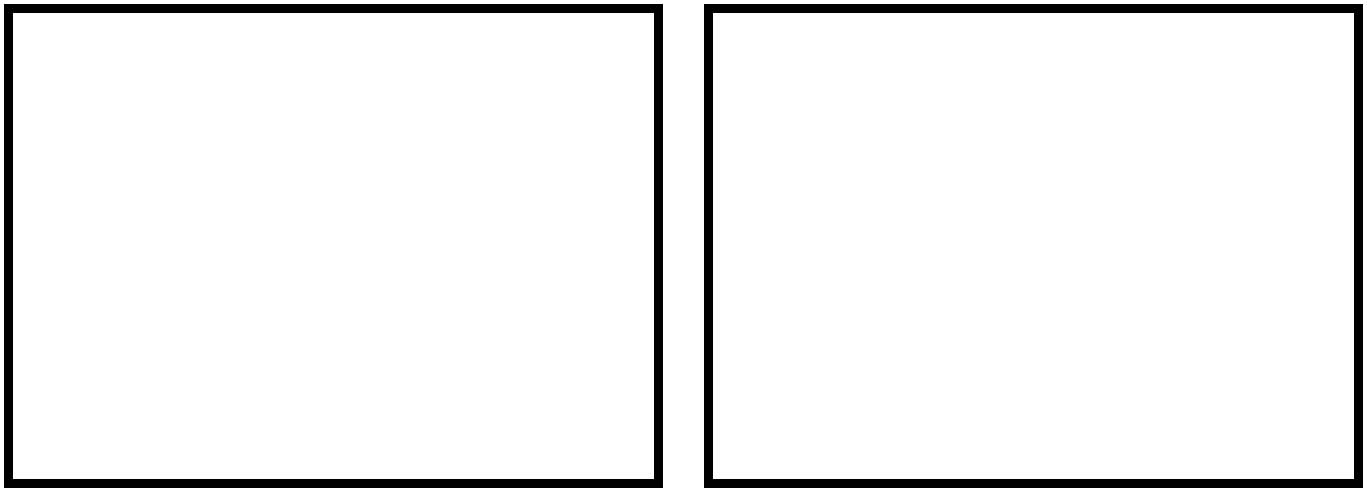 Draw or describe the visual/action in the block. 		Draw or describe the visual/action in the block.       Audio: 							Audio: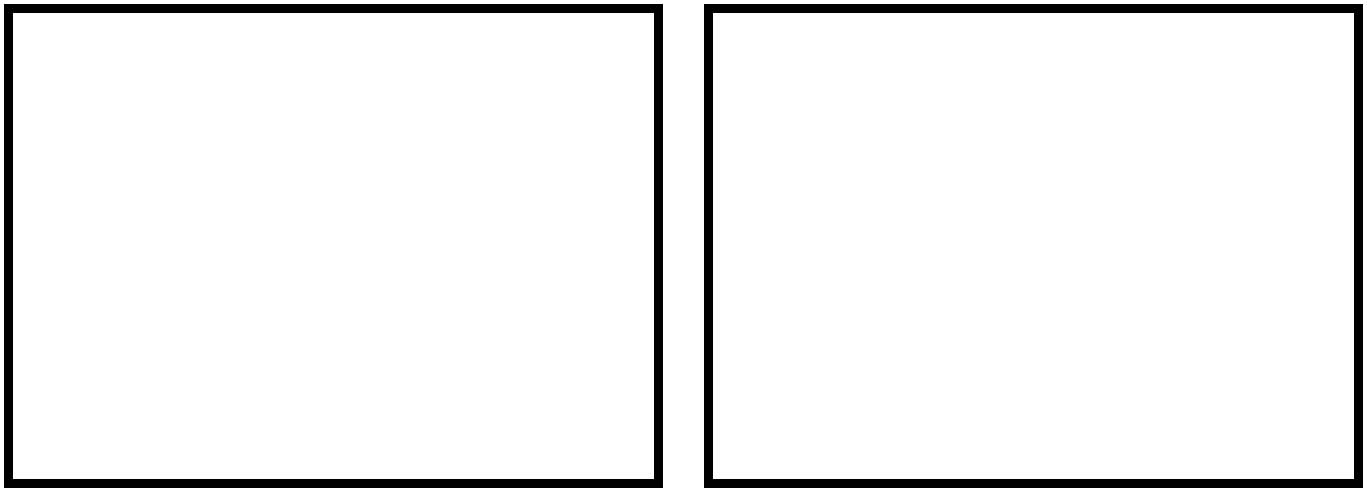 Draw or describe the visual/action in the block. 		Draw or describe the visual/action in the block. Audio: 							Audio: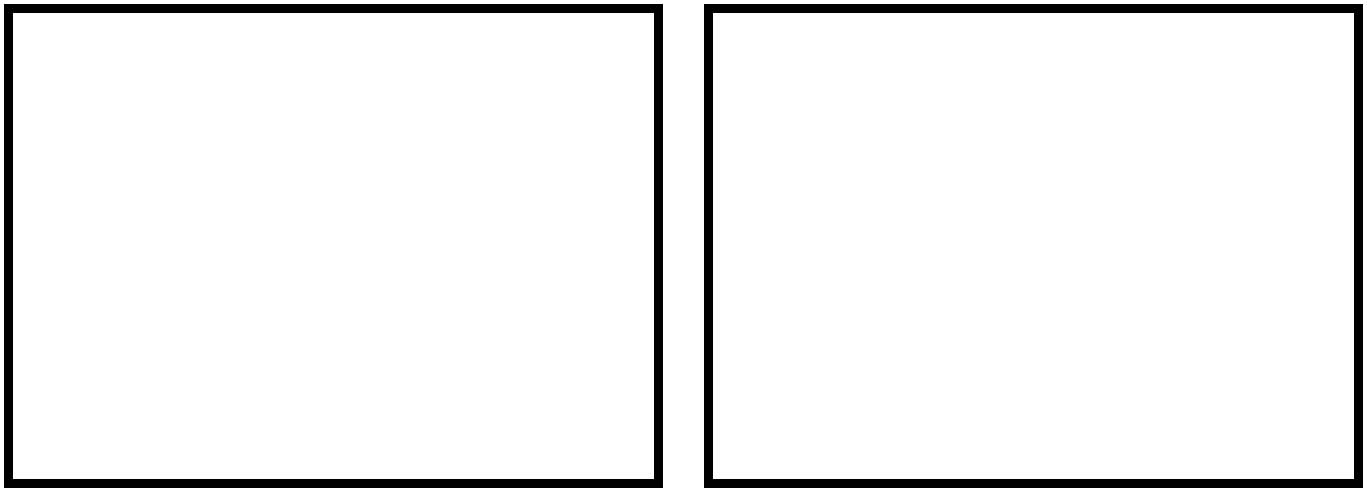 Draw or describe the visual/action in the block. 		Draw or describe the visual/action in the block.        Audio:    						Audio: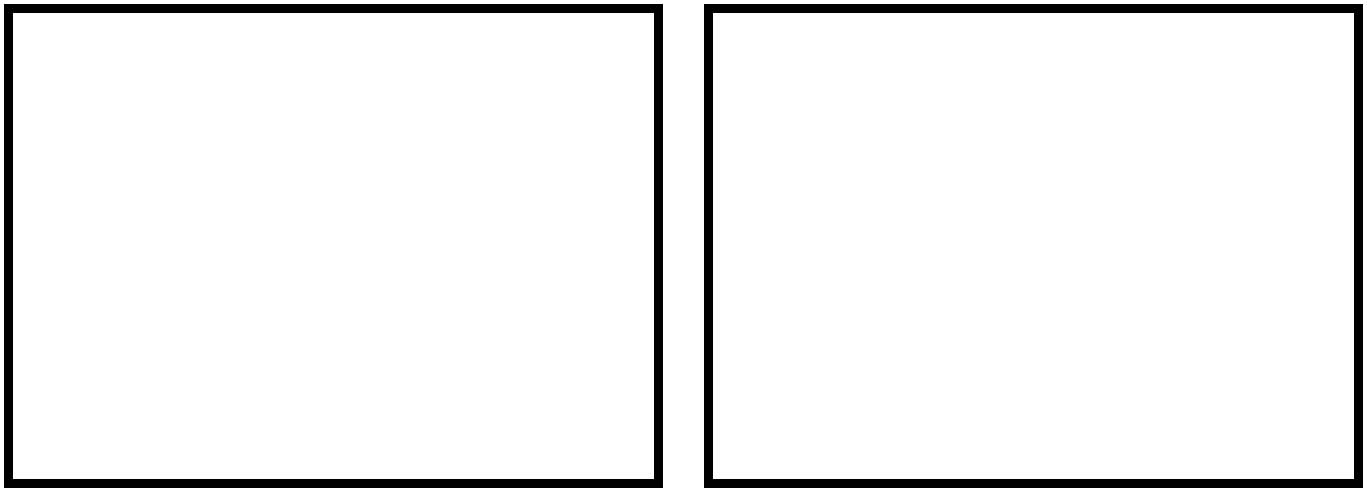 Draw or describe the visual/action in the block. 		Draw or describe the visual/action in the block. 		Audio: 							Audio: